Mathématiques, notes du 1er semestre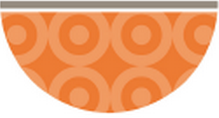 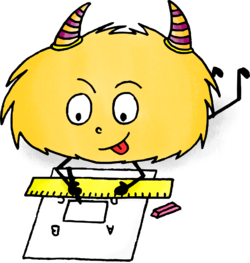 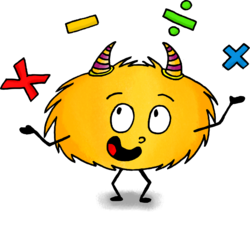 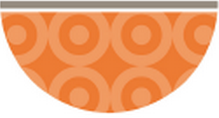 